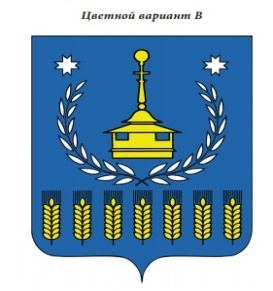 Средство массовой информацииВ Е С Т Н И Кправовых актов муниципального образования «Муниципальный округ Воткинский районУдмуртской Республики»№20Часть первая22 декабря 2022 годаОфициальное изданиеосновано в  декабре 2021 годаУдмуртская Республика, г. Воткинск, ул. Красноармейская,  43а, 2022 годВестник  правовых актов муниципального образования «Муниципальный округ Воткинский район Удмуртской Республики» издается в соответствии с решением Совета депутатов муниципального образования «Муниципальный округ Воткинский район Удмуртской Республики» от 28.12.2021 года №174   «Об учреждении средства массовой информации «Вестник правовых актов  муниципального образования  «Муниципальный округ Воткинский район Удмуртской Республики».С О Д Е Р Ж А Н И Е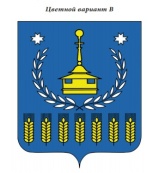 СОВЕТ ДЕПУТАТОВМУНИЦИПАЛЬНОГО ОБРАЗОВАНИЯ«МУНИЦИПАОТНЫЙ ОКРУГВОТКИНСКИЙ РАЙОНУДМУРСТКОЙ РЕСПУБЛИКИ»«УДМУРТ ЭЛЬКУНЫСЬ ВОТКА ЁРОС МУНИЦИПАЛ ОКРУГ»МУНИЦИПАЛ КЫЛДЫТЭТЫСЬДЕПУТАТЪЁСЛЭН КЕНЕШСЫРЕШЕНИЕ«22» декабря 2022 года                                                                            № 334О внесении изменений в решение Совета депутатов муниципального образования «Муниципальный округ Воткинский район Удмуртской Республики» от 17.11.2022 года № 314 «Об участии муниципального образования «Муниципальный округ Воткинский район Удмуртской Республики» в конкурсном отборе и реализации инициативных проектов, выдвигаемых для получения финансовой поддержки за счет межбюджетных трансфертов из бюджета Удмуртской Республики»	В соответствии с Постановлением Правительства Удмуртской республики от 21 декабря 2021 года № 689 «О конкурсном отборе и реализации в Удмуртской Республике инициативных проектов, выдвигаемых для получения финансовой поддержки за счет межбюджетных трансфертов из бюджета Удмуртской Республики», в целях содействия решению вопросов местного значения, вовлечения населения в процессы местного самоуправления, 	Совет депутатов муниципального образования «Муниципальный округ Воткинский район Удмуртской Республики» РЕШАЕТ:1.Внести в решение Совета депутатов муниципального образования «Муниципальный округ Воткинский район Удмуртской Республики от 17.11.2022 года № 314 «Об участии муниципального образования «Муниципальный округ Воткинский район Удмуртской Республики» в конкурсном отборе и реализации инициативных проектов, выдвигаемых для получения финансовой поддержки за счет межбюджетных трансфертов из бюджета Удмуртской Республики» следующие изменения:Подпункт 6 пункта 2 изложить в следующей редакции: «Приобретение и установка уличных тренажеров с. Камское муниципального образования «Муниципальный округ Воткинский район Удмуртской Республики»;Подпункт 8 пункта 2 изложить в следующей редакции: «Ремонт автомобильной дороги общего пользования д. Кукуи ул. Сосновая муниципального образования «Муниципальный округ Воткинский район Удмуртской Республики»;Подпункт 9 пункта 2 изложить в следующей редакции: «Ремонт автомобильной дороги общего пользования местного значения д. Фотены ул. Подгорная муниципального образования «Муниципальный округ Воткинский район Удмуртской Республики».2. Решение вступает в силу со дня его принятия и подлежит размещению на официальном сайте муниципального образования  «Муниципальный округ Воткинский район Удмуртской Республики»  г. Воткинск«22» декабря     2022года№334СОВЕТ ДЕПУТАТОВМУНИЦИПАЛЬНОГО ОБРАЗОВАНИЯ«МУНИЦИПАОТНЫЙ ОКРУГВОТКИНСКИЙ РАЙОН»УДМУРСТКОЙ РЕСПУБЛИКИ«УДМУРТ ЭЛЬКУНЫСЬ ВОТКА ЁРОС МУНИЦИПАЛ ОКРУГ»МУНИЦИПАЛ КЫЛДЫТЭТЫСЬДЕПУТАТЪЁСЛЭН КЕНЕШСЫРЕШЕНИЕ«22» декабря   2022 года                                                                                                  № 338г. ВоткинскО внесении изменений и дополнений в состав Административной комиссии муниципального образования «Муниципальный округ Воткинский район Удмуртской Республики» В соответствии с Законом Удмуртской Республики от 17.09.2007 года № 53-РЗ «Об административных комиссиях в Удмуртской Республике», Уставом муниципального образования «Муниципальный округ Воткинский район Удмуртской Республики»,Совет депутатов муниципального образования «Муниципальный округ Воткинский район Удмуртской Республики» РЕШАЕТ:1. Назначить секретарем Административной комиссии муниципального образования «Муниципальный округ Воткинский район Удмуртской Республики» консультанта отдела сельского хозяйства Управления по экономике и сельскому хозяйству Администрации муниципального образования «Муниципальный округ Воткинский район Удмуртской Республики» Селезневу Марию Александровну.2. Прекратить досрочно полномочия члена Административной комиссии муниципального образования «Муниципальный округ Воткинский район Удмуртской Республики» Кутергиной Вероники Олеговны на основании её личного заявления.3. Внести в пункт 1 решения Совета депутатов муниципального образования «Муниципальный округ Воткинский район Удмуртской Республики» от 16.12.2021 года № 133 «Об утверждении состава Административной комиссии муниципального образования «Муниципальный округ Воткинский район Удмуртской Республики» (с изменениями, внесенными решением Совета депутатов муниципального образования «Муниципальный округ Воткинский район Удмуртской Республики» от 17.02.2022 года № 188, от 29.04.2022 года № 257, от 29.09.2022 года № 303) следующие изменения и дополнения:а) абзац четвертый изложить в следующей редакции:«- Селезнева Мария Александровна – консультант отдела сельского хозяйства Управления по экономике и сельскому хозяйству Администрации муниципального образования «Муниципальный округ Воткинский район Удмуртской Республики» – секретарь Комиссии;»;б) абзац седьмой признать утратившим силу;4. Признать утратившим силу подпункт «в» пункта 2 решения Совета депутатов муниципального образования «Муниципальный округ Воткинский район Удмуртской Республики» от 17.02.2022 года № 188 «О внесении изменений в состав Административной комиссии муниципального образования «Муниципальный округ Воткинский район Удмуртской Республики».5. Сообщение о приеме предложений на замещение вакантных должностей членов Административной комиссии муниципального образования «Муниципальный округ Воткинский район Удмуртской Республики» официально опубликовать и разместить на официальном сайте муниципального образования «Муниципальный округ Воткинский район Удмуртской Республики» в информационно-телекоммуникационной сети «Интернет».6. Настоящее решение вступает в силу со дня его принятия.7. Опубликовать настоящее решение в Информационном вестнике муниципального образования «Муниципальный округ Воткинский район Удмуртской Республики», а также на официальном сайте муниципального образования «Муниципальный округ Воткинский район Удмуртской Республики» в информационно-телекоммуникационной сети «Интернет».Председатель Совета депутатов						М.В. Ярко	г. Воткинск«22»  декабря   2022 года№338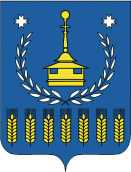    СОВЕТ   ДЕПУТАТОВМУНИЦИПАЛЬНОГО ОБРАЗОВАНИЯ«МУНИЦИПАЛЬНЫЙ ОКРУГ ВОТКИНСКИЙ РАЙОН УДМУРТСКОЙ РЕСПУБЛИКИ»«УДМУРТ ЭЛЬКУНЫСЬ ВОТКА ЁРОС МУНИЦИПАЛ ОКРУГ»  МУНИЦИПАЛ КЫЛДЫТЭТЫСЬ ДЕПУТАТЪЁСЛЭН КЕНЕШСЫР Е Ш Е Н И Е «22» декабря 2022  года                                                                                                       № 339г. ВоткинскО признании утратившими силу отдельных решений Советом депутатов муниципальных образований поселений       	В соответствии с Федеральным законом от 06.10.2003 года № 131-ФЗ «Об общих принципах организации местного   самоуправления в Российской Федерации», законом Удмуртской Республики от 10 июня 2021 года № 65-РЗ «О преобразовании муниципальных образований, образованных на территории Воткинского района Удмуртской Республики, и наделении вновь образованного муниципального образования статусом муниципального округа», Руководствуясь Уставом муниципального образования «Муниципальный округ Воткинский район Удмуртской Республики»,Признать утратившими силу:        –решение совета депутатов муниципального образования «Болгуринское» № 94  от          28.06.2018  г. «Об утверждении Положения об организации общественных обсуждений, публичных слушаний  по вопросам градостроительной деятельности в муниципальном образовании «Болгуринское»        –решение совета депутатов муниципального образования «Большекиварское» № 78    от 18.06.2018  г. «Об утверждении Положения об организации общественных обсуждений, публичных слушаний  по вопросам градостроительной деятельности в муниципальном образовании «Большекиварское»        –решение совета депутатов муниципального образования «Верхнеталицкое» № 68    от          07.06.2018  г. «Об утверждении Положения об организации общественных обсуждений, публичных слушаний  по вопросам градостроительной деятельности в муниципальном образовании «Верхнеталицкое»    –решение совета депутатов муниципального образования «Гавриловское» № 101    от          11.09.2018 г. «Об утверждении Положения об организации общественных обсуждений, публичных слушаний  по вопросам градостроительной деятельности в муниципальном образовании «Гавриловское»    –решение совета депутатов муниципального образования «Июльское» № 89 от   28.06.2018  г. «Об утверждении Положения об организации общественных обсуждений, публичных слушаний  по вопросам градостроительной деятельности в муниципальном образовании «Июльское»     –решение совета депутатов муниципального образования «Кварсинское» № 87    от          04.07.2018  г. «Об утверждении Положения об организации общественных обсуждений, публичных слушаний  по вопросам градостроительной деятельности в муниципальном образовании «Кварсинское»        –решение совета депутатов муниципального образования «Камское» №  70   от   29.06.2018 г. «Об утверждении Положения об организации общественных обсуждений, публичных слушаний  по вопросам градостроительной деятельности в муниципальном образовании «Камское»        –решение совета депутатов муниципального образования «Кукуевское» № 82  от          29.06.2018 г. «Об утверждении Положения об организации общественных обсуждений, публичных слушаний  по вопросам градостроительной деятельности в муниципальном образовании «Кукуевское»  –решение совета депутатов муниципального образования «Нововолковское» №  81   от          02.07.2018  г. «Об утверждении Положения об организации общественных обсуждений, публичных слушаний  по вопросам градостроительной деятельности в муниципальном образовании «Нововолковское»        –решение совета депутатов муниципального образования «Перевозинское» № 108    от          27.06.2018 г. «Об утверждении Положения об организации общественных обсуждений, публичных слушаний  по вопросам градостроительной деятельности в муниципальном образовании «Перевозинское»        –решение совета депутатов муниципального образования «Первомайское» № 85    от  18.06.2018г. «Об утверждении Положения об организации общественных обсуждений, публичных слушаний  по вопросам градостроительной деятельности в муниципальном образовании «Первомайское»        –решение совета депутатов муниципального образования «Светлянское» № 87    от          20.06.2018  г. «Об утверждении Положения об организации общественных обсуждений, публичных слушаний  по вопросам градостроительной деятельности в муниципальном образовании «Светлянское»Настоящее решение вступает в силу со дня подписания и подлежит опубликованию в Вестнике правовых актов муниципального образования «Муниципальный округ Воткинский район Удмуртской Республики», размещению на сайте муниципального образования «Муниципальный округ Воткинский район Удмуртской республики»Председатель Совета депутатов                                                                                      М.В.ЯркоГлава муниципального образования                                                                               И.П. Прозоров г. Воткинск«22»  декабря   2022 года№339СОВЕТ ДЕПУТАТОВМУНИЦИПАЛЬНОГО ОБРАЗОВАНИЯ«МУНИЦИПАЛЬНЫЙ ОКРУГВОТКИНСКИЙ РАЙОНУДМУРСТКОЙ РЕСПУБЛИКИ»«УДМУРТ ЭЛЬКУНЫСЬ ВОТКА ЁРОС МУНИЦИПАЛ ОКРУГ»МУНИЦИПАЛ КЫЛДЫТЭТЫСЬДЕПУТАТЪЁСЛЭН КЕНЕШСЫРЕШЕНИЕ«22» декабря   2022 года                                                                                              № 340г. ВоткинскО повышении денежного содержания (оплаты труда) работников органов местного самоуправления муниципального образования «Муниципальный округ Воткинский район Удмуртской Республики»В соответствии с постановлениями Правительства Удмуртской Республики от 10.10.2016г. № 437 «О формировании расходов на оплату труда депутатов, замещающих должности в представительных органах муниципальных образований, выборных должностных лиц местного самоуправления, осуществляющих свои полномочия на постоянной основе, лиц, замещающих муниципальные должности в контрольно-счетных органах муниципальных образований, муниципальных служащих, работников, занимающих должности, не являющиеся должностями муниципальной службы, а также работников органов местного самоуправления в Удмуртской Республике, осуществляющих профессиональную деятельность по профессиям рабочих, и о признании утратившими силу некоторых постановлений Правительства Удмуртской Республики», от 09.12.2022г. № 695 «О повышении денежного содержания (оплаты труда) работников органов государственной власти Удмуртской Республики и органов местного самоуправления в Удмуртской Республике», руководствуясь Уставом муниципального образования «Муниципальный округ Воткинский район Удмуртской Республики», Совет депутатов муниципального образования «Муниципального образования Воткинский район Удмуртской Республики» РЕШАЕТ:1.Повысить с 1 декабря 2022 года в 1,04 раза размеры должностных окладов выборных должностных лиц органов местного самоуправления, осуществляющих свои полномочия на постоянной основе, лиц, замещающих муниципальные должности в контрольно-счетном органе муниципального образования, муниципальных служащих и ежемесячную надбавку за классный чин муниципальных служащих в органах местного самоуправления муниципального образования «Муниципальный округ Воткинский район Удмуртской Республики», утвержденные решениями Совета депутатов муниципального образования «Муниципальный округ Воткинский район Удмуртской Республики» от 16.11.2021г. № 85 «Об утверждении Положения о денежном содержании и иных выплатах лицам, замещающим муниципальные должности в органах местного самоуправления муниципального образования «Муниципальный округ Воткинский район Удмуртской Республики», осуществляющих свои полномочия на постоянной основе», от 16.11.2021г. № 86 «Об утверждении Положения о денежном содержании муниципальных служащих  в Администрации муниципального образования «Муниципальный округ Воткинский район Удмуртской Республики».2.Установить, что при повышении должностных окладов выборных должностных лиц местного самоуправления, осуществляющих свои полномочия на постоянной основе, лиц, замещающих муниципальные должности в контрольно-счетном органе муниципального образования, муниципальных служащих и ежемесячной надбавки за классный чин муниципальных служащих в органах местного самоуправления муниципального образования «Муниципальный округ Воткинский район Удмуртской Республики в соответствии с пунктом 1 настоящего решения их размеры подлежат округлению до десяти рублей в сторону увеличения.3.Установить, что реализация настоящего решения осуществляется за счет средств, предусмотренных бюджетом муниципального образования «Муниципальный округ Воткинский район Удмуртской Республики».	4.Настоящее решение вступает в силу с момента его принятия и распространяется на правоотношения, возникшие с 1 декабря 2022 года.Председатель Совета депутатов                                                                      М.В.ЯркоГлава муниципального образования		                                          И.П Прозоровг. Воткинск«22»  декабря   2022 года№340_____________________________________________________________________________                                        Учредитель: Совет депутатов муниципального образования  «Муниципальный округ Воткинский районУдмуртской Республики»_________________________________________________________Главный редактор:  Прозоров Илья Петрович Отпечатано  по адресу: 427431, Удмуртская Республика,  г. Воткинск, ул. Красноармейская, дом 43аТираж 15 экз., Подписано в печать  22.12.2022 в 16.00 Распространяется бесплатно